PREVENTION/EDUCATION Team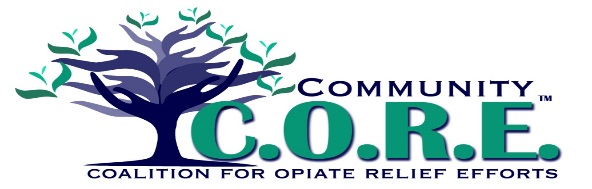 ASSET-BASED PREVENTION LOGIC MODEL – developed 6/8/2016 Problem				Root Causes					Local Conditions & Data											(Specific, identifiable, actionable)